Мы желаем в жизни строгоИдти главной вам дорогой!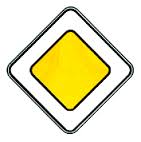                                           «Главная дорога»Не сворачивай с пути,И налево не ходи! 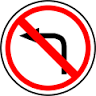 «Поворот налево      запрещён»Чтобы не был путь опаснымНе ходи, дружок, на                           красный!Для удачного пути           Вам зелёный свет                                        свети!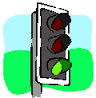 Идёшь навстречу педагогу,Знай, дружок, и помни                          строго:Приоритеты выполняй
Педагога пропускай.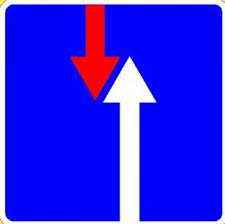  «Преимущество  перед встречным      движением»Хочешь многого добиться?Нужно хорошо учиться.Выше по лестнице знаний                        шагайИ заодно этот знак                   вспоминай!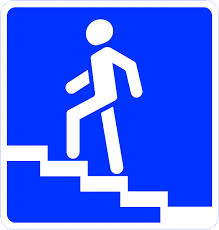                                                «Надземный                                                         пешеходный переход»Если добился чего-то уже,Не тормози ты на том рубеже,Не останавливайся и не стойСмело продолжи             путь свой большой.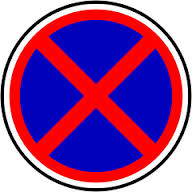  «Остановка    запрещена»Если окажется в жизни тупик,Чтоб головою ты не поник,
Не стоит расстраиваться,                            господа,В жизни найдётся выход                                      всегда!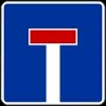                                                     «Тупик»Жизнь наша «зеброй» проходит                                 порой.Чёрной и белой идет полосой.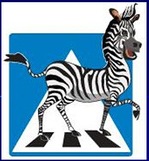 Друзья, не тушуйтесь, вот вам                                   совет:В каждой тоннели в конце виден                                свет.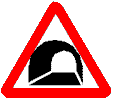                                                        «Тоннель»Школу закончишь –                 работать пойдёшь,Сразу призванье своё обретёшь,Ведь без работы, ребята, никак,Наш главный символ –   вот этот знак!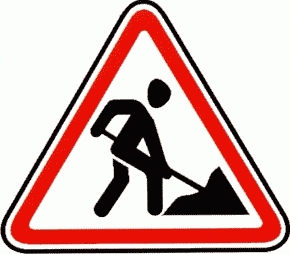   «Дорожные       работы»Есть в нашей жизни знаки такие,Сервиса знаки – очень простые.Знаками этими пользуйся самИ расскажи и родным, и                                         друзьям.                                                    «Больница»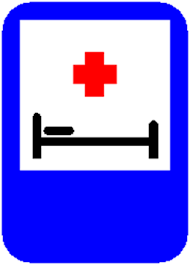 Пусть здоровье     будет крепким,И не принимай            таблетки!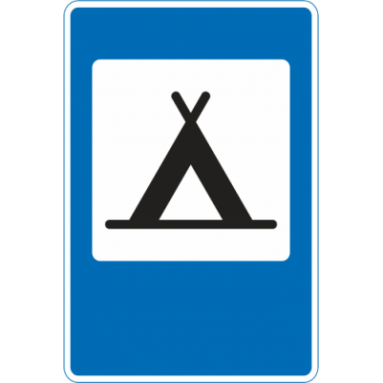              На природе отдыхай,             Кемпинги не забывай!                    «Кемпинг»Пункт питанья 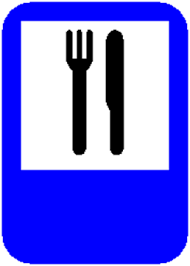            впереди,Кушать ты сюда                иди.«Пункт питания»Вам желаем в жизни житьПо правилам движения,Проявлять всегда, вездеВза-и-мо-у-ва-же-ни-е!Коль запомнишь стихи эти,Скажем всем для ясности:Будет очень хорошоДля вашей безопасности!Помни каждый пешеход!Знай любой водитель!Будь послушным, гражданин,И не будь вредитель!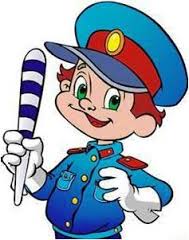 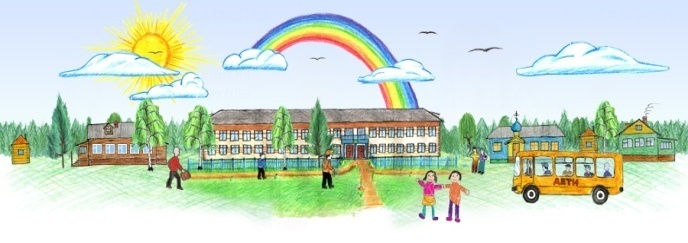 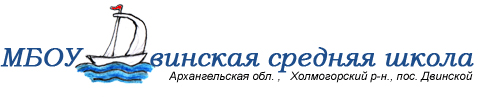 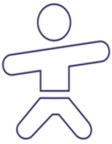 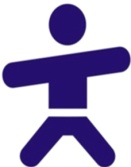 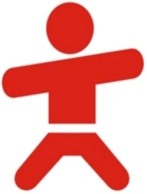 